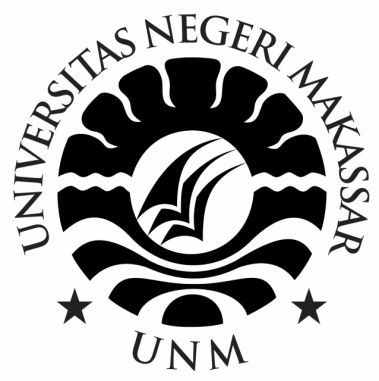 SKRIPSIPENGARUH MODEL LEARNING CYCLE 5E (ENGAGEMENT EXPLORATION, EXPLANATION, ELABORATION AND EVALUATION) TERHADAP HASIL BELAJAR IPA KELAS V SD INPRES BANGKALA IIIKECAMATAN MANGGALA KOTA MAKASSARSRIWAHYUNIPROGRAM STUDI PENDIDIKAN GURU SEKOLAH DASARFAKULTAS ILMU PENDIDIKANUNIVERSITAS NEGERI MAKASSAR2018PENGARUH MODEL LEARNING CYCLE 5E (ENGAGEMENT EXPLORATION, EXPLANATION, ELABORATION AND EVALUATION) TERHADAP HASIL BELAJAR IPA KELAS V SD INPRES BANGKALA IIIKECAMATAN MANGGALA KOTA MAKASSARHASIL PENELITIANDiajukan untuk Memenuhi Sebagian Persyaratan Guna Memperoleh Gelar Sarjana Pendidikan pada Program Studi Pendidikan Guru Sekolah DasarStrata Satu (S1) Fakultas Ilmu Pendidikan Universitas Negeri MakassarOlehSRIWAHYUNI1447441004PROGRAM STUDI PENDIDIKAN GURU SEKOLAH DASARFAKULTAS ILMU PENDIDIKANUNIVERSITAS NEGERI MAKASSAR2018KEMENTRIAN RISET TEKNOLOGI DAN PENDIDIKAN TINGGI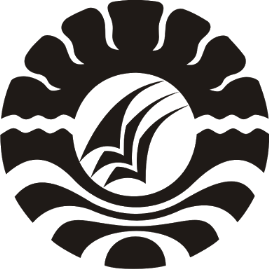 UNIVERSITAS NEGERI MAKASSARFAKULTAS ILMU PENDIDIKANPROGRAM STUDI PENDIDIKAN GURU SEKOLAH DASARJl. Tamalate I Tidung MakassarTelp.(0411) 884457, Fax (0411) 883076Laman : www.unm.ac.idPERSETUJUAN PEMBIMBINGSkripsi dengan judul Pengaruh Model Learning Cycle 5E (Engagement, Exploration, Explanation, Elaboration, and Evaluation) terhadap Hasil Belajar IPA Kelas V SD Inpres Bangkala III Kecamatan Manggala Kota Makassar Atas Nama:	Nama		: Sriwahyuni	Nim		: 1447441004	Jur/ Prodi	: Pendidikan Guru Sekolah Dasar	Fakultas	: Ilmu Pendidikan Setelah diperiksa dan diteliti, naskah usulan penelitian ini telah memenuhi syarat untuk diujikan.Makassar, Juli 2018Pembimbing I						Pembimbing IIDr. Suarlin, M. Si.				          Hj. Nurhaedah, S. Pd., M. Hum.NIP. 19700407 200604 1 001			         NIP. 19730520 200604 2 001Disahkanan. Ketua Program StudiKetua Program PGSD Bilingual Nurhaedah, S. Pd., M. Pd.NIP. 19780320 200501 2 002PERNYATAAN KEASLIAN SKRIPSISaya yang bertanda tangan di bawah ini:Nama	: SriwahyuniNim	: 1447441004Program studi	: Pendidikan Guru Sekolah DasarJudul	: Pengaruh Model Learning Cycle 5E (Engagement, Exploration, Explanation, Elaboration, and Evaluation) terhadap Hasil Belajar IPA Kelas V SD Inpres Bangkala III Kecamatan Manggala Kota Makassar.Menyatakan dengan sebenarnya bahwa skripsi yang saya tulis ini benar merupakan hasil karya saya sendiri dan bukan merupakan pengambilalihan tulisan atau pikiran orang lain yang saya akui sebagai hasil tulisan atau pikiran sendiri.Apabila dikemudian hari terbukti atau dapat dibuktikan bahwa skripsi ini hasil jiplakan atau mengandung unsur plagiat, maka saya bersedia menerima sanksi atas perbuatan tersebut sesuai ketentuan yang berlaku.   Makassar,   Mei 2018  Yang Membuat Pernyataan,SriwahyuniNIM. 1447441004MOTOJangan menyerah saat do’a-do’amu belum terjawabJika kamu mampu bersabarAllah mampu memberikan lebih dari apa yang kamu mintaSesunggunya Allah maha penyayang lagi maha mengetahuiDengan Segala Kerendahan HatiKuperuntukkan Karya iniKepada Almamater, Bangsa dan AgamakuKepada Ayahanda, Ibunda, dan Saudara-saudariku Tercintayang dengan Tulus dan Ikhlas Selalu Berdoa dan MembantuBaik Moril Maupun Materil demi Keberhasilan PenulisSemoga Allah SWT Memberikan Rahmat dan KarunianyaABSTRAKSriwahyuni. 2018. Pengaruh model Learning Cycle 5E (Engagement, Exploration, Explanation, Elaboration and Evaluation) terhadap hasil belajar IPA kelas V SD Inpres Bangkala III Kecamatan Manggala Kota Makassar. Skripsi. Dibimbing oleh Dr. Suarlin, M. Si. dan Hj. Nurhaedah, S. Pd., M. Hum. Program Studi Pendidikan Guru Sekolah Dasar Fakultas Ilmu Pendidikan Universitas Negeri Makassar.Penelitian ini bertujuan untuk mengetahui Pengaruh model learning cycle 5E (Engagement, Exploration, Explanation, Elaboration, and Evaluation) terhadap hasil belajar IPA kelas V SD Inpres Bangkala III Kecamatan Manggala Kota makassar. Penelitian ini menggunakan pendekatan kuantitatif. Desain penelitian ini adalah Quasi Experimental Group Design dengan bentuk Nonequivalent Control Group Design. Variabel bebas dalam penelitian ini adalah model learning cycle 5E sedangkan variabel terikatnya adalah hasil belajar IPA. Jumlah populasi dalam penelitian ini sebanyak 46 siswa. Teknik pengambilan sampel menggunakan Sampel jenuh yaitu semua populasi dijadikan sebagai sampel. Teknik pengumpulan data dalam penelitian ini yaitu tes, observasi dan dokumentasi. Teknik analisis data yang digunakan adalah analisis deskriptif dan inferensial dengan menggunakan sistem Statistical Pachage For Sosial Science (SPSS) versi 20.0. Pengujian hipotesis dengan taraf signifikansi diperoleh hasil yang menunjukkan bahwa terdapat perbedaan yang signifikan antara penggunaan model learning cycle 5E (Engagement, Exploration, Explanation, Elaboration, and Evaluation) dengan penggunaan model konvensional pada pembelajaran IPA kelas V SD Inpres Bangkala III Kecamatan Manggala Kota Makassar. Hasil analisis Independent Sample T-Test nilai posttest kelas eksperimen dan kelas kontrol menunjukkan hasil Sig. (2-tailed)0,05 yang berarti terdapat pengaruh penggunaan model learning cycle 5E (Engagement, Exploration, Explanation, Elaboration, and Evaluation) terhadap hasil belajar IPA kelas V SD Inpres Bangkala III Kecamatan Manggala Kota Makassar. Kata Kunci: learning cycle 5E, hasil belajar IPA, Siswa kelas V SDPRAKATAAlhamdulillahirroobil’alamin, Puji syukur penulis panjatkan kehadirat Allah Subhanahu Wa ta’ala. Yang telah memberikan rahmat dan hidayahnya, sehingga penulis dapat menyelesaikan skripsi ini. Skripsi ini berjudul Pengaruh Model Learning Cycle 5E (Engagement, Exploration, Explanation, Elaboration and Evaluation) terhadap Hasil belajar IPA kelas V SD Inpres Bangkala III Kecamatan Manggala Kota MakassarPenulisan skripsi ini merupakan salah satu syarat untuk menyelesaikan studi dan mendapat gelar Sarjana Pendidikan (S. Pd.) pada Program Studi Pendidikan Guru Sekolah Dasar Fakultas Ilmu Pendidikan Universitas Negeri Makassar. Penulis menyadari bahwa skripsi ini tidak mungkin terwujud tanpa bantuan dan bimbingan dari berbagai pihak oleh karena itu penulis menyampaikan banyak terima kasih kepada Dr. Suarlin, S. Pd., M. Si. sebagai pembimbing I dan pembimbing II Nurhaedah, S. Pd., M. Hum. yang telah memberikan bimbingan dan arahan dengan tulus dan ikhlas sehingga skripsi ini dapat diselesaikan.Penulis juga menyampaikan ucapan terima kasih kepada:Prof. Dr. H. Husain Syam, M. TP. sebagai Rektor Universitas Negeri Makassar yang telah memberikan peluang untuk mengikuti proses perkuliahan pada program Pendidikan Guru Sekolah Dasar Fakultas Ilmu Pendidikan Universitas Negeri Makassar.Dr. Abdullah Sinring, M. Pd. sebagai Dekan; Dr. Abdul Saman, M. Si., Kons. sebagai PD. I; Drs. Muslimin, M. Ed. sebagai PD II; Dr. Pattaufi, S. Pd., M. Si. sebagai PD III dan Dr. Parwoto, M. Pd. sebagai PD IV Fakultas Ilmu Pendidikan Universitas Negeri Makassar yang telah memberikan layananan akademik, administrasi dan kemahasiswaan selama proses pendidikan dan penyelesaian studi.Muh. Irfan, S. Pd., M. Pd. sebagai Ketua Program Studi dan Sayidiman, S. Pd., M. Pd sebagai Sekretaris Program Studi PGSD FIP UNM yang dengan penuh perhatian memberikan bimbingan dan memfasilitasi penulis selama proses perkuliahan.Nurhaedah, S. Pd., M. Pd. sebagai Ketua Program PGSD Bilingual FIP UNM yang dengan sabar mengajar, memberikan dukungan, serta memberikan arahan, motivasi, dan semangat kepada penulis selama menempuh pendidikan di Program S1.Bapak/ibu dosen Program Studi PGSD Makassar FIP UNM yang telah memberikan berbagai macam ilmu pengetahuan yang tak ternilai dibangku kuliah.Staf Tata Usaha FIP UNM, atas segala layanan, administrasi, dan kemahasiswaan sehingga proses perkuliahan dan penyusunan skripsi dapat berjalan sebagaimana mestinya.Kepala Sekolah SD Inpres Bangkala III Kecamatan Manggala Kota Makassar Bapak H. Usman M, S. Pd., M. Si. yang telah mengizinkan peneliti untuk melakukan penelitian di sekolah tersebut.Nurwahida, S. Pd. sebagai wali kelas VA dan Radia, S. Pd. sebagai wali kelas VB yang telah meluangkan waktu membantu dan bekerja sama selama penelitian serta siswa siswi  yang  telah membantu dalam pelaksanaan penelitian.Teristimewa kepada Almarhum ayahanda tercinta Jafar, S. Pd. dan Ibunda Irawati yang sangat berjasa dalam kehidupan penulis yang tidak dapat diuraikan satu persatu dan senantiasa menyertai dengan doa, membimbing, memotivasi demi kesuksesan ananda selama melaksanakan pendidikan serta terima kasih karena telah memberikan dukungan moril dan materil sampai saat ini dan untuk saudara dan saudariku tercinta yang senantiasa memberikan do’a.Kelas BC 32 yang setia menjadi keluarga tak sedarah selama 4 tahun ini yang namanya tidak bisa dituliskan satu per satu oleh penulis. Semua pihak yang telah membantu penulis dalam menyelesaikan skripsi ini yang tidak bisa disebutkan satu persatu. Terima kasih banyak dan Semoga Allah memberikan balasan untuk ssemua bantuannya.Akhirnya dengan segala kerendahan hati peneliti menyampaikan bahwa tak ada manusia yang tak luput dari kesalahan dan kekhilafan. Oleh, karena itu, peneliti menantikan kritik dan saran dari para pembaca agar peneliti dapat membuat laporan dan karya ilmiah yang lebih baik dari sebelumnya. Semoga skripsi ini dapat menambah pengetahuan dan bermanfaat bagi kita semua.Makassar,  Mei 2018PenulisDAFTAR ISI    HalamanHALAMAN SAMPUL	iHALAMAN JUDUL 	iiHALAMAN PERSETUJUAN PEMBIMBING	iiiPERNYATAAN KEASLIAN SKRIPSI 	ivMOTO	vABSTRAK	viPRAKATA 	viiDAFTAR ISI 	xDAFTAR TABEL 	xiiDAFTAR GAMBAR  	xiiiDAFTAR LAMPIRAN	xivBAB I  PENDAHULUAN Latar Belakang Masalah  	 1Rumusan Masalah 	.5Tujuan Penelitian 	.5Manfaat Hasil Penelitian 	 6BAB II KAJIAN PUSTAKA, KERANGKA PIKIR, DAN HIPOTESIS PENELITIANTinjauan Pustaka	8Kerangka Pikir	22Hipotesis Penelitian	24BAB III METODE PENELITIANPendekatan dan Jenis Penelitian	25Variabel dan Desain Penelitian	26Definisi Operasional	27Populasi dan Sampel	28Teknik dan Prosedur Pengumpulan Data 	29Teknik Analisis Data	31BAB IV  HASIL PENELITIAN DAN PEMBAHASANHasil Penelitian 	37Pembahasan	46BAB V  PENUTUPKesimpulan 	50Saran	52DAFTAR PUSTAKA  	53LAMPIRAN-LAMPIRAN 	55RIWAYAT HIDUP	129DAFTAR TABELNomor				          	Judul					Halaman3.1 	Rancangan desain penelitian						     263.2 	Jumlah Siswa 								     283.3 	Kategorisasi Skor Hasil Belajar 					     323.4 	Hasil Uji Normalitas Data Preest dan Posttest Kelas Eksperimen dan Kontrol					     333.5 	Hasil Uji Homogenitas Pretest Kelas Eksperimen dan Kontrol	     354.1 	Deskripsi Data Pretest Kelas Eksperimen				     394.2 	Deskripsi Data Pretest Kelas Kontrol					     404.3 	Deskripsi Data Postest Kelas Eksperimen				     414.4 	Deskripsi Data Postest Kelas Kontrol					     424.5 	Hasil Independent Sample t-Test nilai pretest kelas eksperimen  dan kelas kontrol					     424.6 	Hasil Independent Sample t-Test nilai posttest kelas eksperimen  dan kelas kontrol					     434.7 	Hasil Paired Sample t-Test Pretest Eksperimen dan Posttest Eksperimen						     444.8 	Hasil Paired Sample t-Test Pretest Kontrol dan Posttest Kontrol	45DAFTAR GAMBAR/BAGANNomor					Judul                                           Halaman2.1 	Kerangka Pikir Penelitian	23DAFTAR LAMPIRANNomor					Judul					Halaman1. 	Kisi-kisi soal Pretest dan Posttest				      	     562. 	Soal test (Prestest dan Posstest) 				   	     583. 	Rubrik penilaian 						      	     644. 	Rencana Pelaksanaan Pembelajaran Model Learning Cycle 5E Pertemuan 1				     	     665. 	Rencana Pelaksanaan Pembelajaran Model Learning Cycle 5E Pertemuan 2				   	     736. 	Rencana Pelaksanaan Pembelajaran Model Konvensional Pertemuan 1					  	     827. 	Rencana Pelaksanaan Pembelajaran Model Konvensional Pertemuan 2					  	     868. 	Lembar Observasi Guru					      	     909. 	Lembar Observasi Siswa					      	     9310. 	Rekapitulasi Nilai Kelas Eksperimen				     	     9611. 	Rekapitulasi Nilai Kelas kontrol				     	     9712. 	Rata-rata Hasil Instrumen Pretest Kontrol 			   	     9813. 	Rata-rata Hasil Instrumen Pretest Ekperimen		     	     9914. 	Rata-rata Hasil Instrumen Posttest Kontrol			   	    10015. 	Rata-rata Hasil Instrumen Posttest Eksperimen			    10116. 	Deskripsi Analisis Data Kelas Eksperimen dan Kontrol	    	    10217. 	Uji Normalitas Pretest dan Posttest Kelas Eksperimen                         Dan Kelas Kontrol						    	     10418. 	Uji Homogenitas Pretest Kelas Eksperimen dan Kelas Kontrol						 	     10619.	Uji Independent Sampel t-Test Pretest dan Posttest		   	     10720. 	Uji Paired Sampel t-Test Kelas Eksperimen dan Kelas Kontrol						      	     10921. 	Dokumentasi Kegiatan Penelitian				      	     11122. 	Surat Izin Penelitian dan Penanaman Modal			     	     124	23. 	Surat Izin Penelitian Badan Kesatuan Bangsa 		 	     125dan Politik Pemerintah Kota Makassar24. 	Surat Izin Penelitian Pemerintah kota Makassar		   	     126	Dinas Pendidikan25. 	Surat Keterangan Validator Instrumen 			      	     12726. 	Surat Keterangan Telah Melakukan Penelitian 			     12827. 	Riwayat Hidup 							     129